Об утверждении Перечня  должностей муниципальной службы в администрации Яранского района, при назначении на которые граждане и при замещении которых муниципальные служащие обязаны представлять сведения о своих доходах, расходах, об имуществе и обязательствах имущественного характера, а также сведения о доходах, расходах, об имуществе и обязательствах имущественного характера своих супруги (супруга) и несовершеннолетних детейВ соответствии с Федеральными законами от 25.12.2008 N 273-ФЗ                            «О противодействии коррупции», от 03.12.2012 N 230-ФЗ «О контроле за соответствием расходов лиц, замещающих государственные должности, и иных лиц их доходам», Законом Кировской области от 08.10.2007 N 171-ЗО «О муниципальной службе в Кировской области»:1. Утвердить Перечень  должностей муниципальной службы в администрации Яранского района,  при назначении на которые граждане и при замещении которых муниципальные служащие обязаны представлять сведения о своих доходах, расходах, об имуществе и обязательствах имущественного характера, а также сведения о доходах, расходах, об имуществе и обязательствах имущественного характера своих супруги (супруга) и несовершеннолетних детей.2. Отделу организационной и кадровой работы администрации района (Бочкарева А.Н.) ознакомить с настоящим постановлением муниципальных служащих.3. Контроль за исполнением настоящего распоряжения возложить на заведующего отделом организационной и кадровой работы Звереву А.В.4. Настоящее распоряжение вступает в силу со дня его подписания.Заместитель главыадминистрации района,начальник финансового управленияадминистрации района                          Л.В. БеляеваПЕРЕЧЕНЬдолжностей муниципальной службы в администрации Яранского района, при замещении которых муниципальные служащие обязаны представлять сведения о своих доходах, расходах, об имуществе и обязательствах имущественного характера, а также сведения о доходах, расходах, об имуществе и обязательствах имущественного характера своих супруги (супруга) и несовершеннолетних детей1. Высшая должность муниципальной службы:1.1. Заместитель главы администрации района.1.2. Заместитель главы администрации района, начальник финансового управления администрации района.1.3. Заместитель главы администрации района, начальник управления по вопросам жизнеобеспечения района администрации района.2. Главная должность муниципальной службы:2.1. Начальник управления по делам муниципальной собственности администрации района.            2.3. Начальник управления экономики и развития предпринимательства района администрации района._____________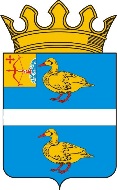 ПриложениеУТВЕРЖДЕНОпостановлением администрации Яранского муниципального районаКировской областиот 08.07.2022  № 139